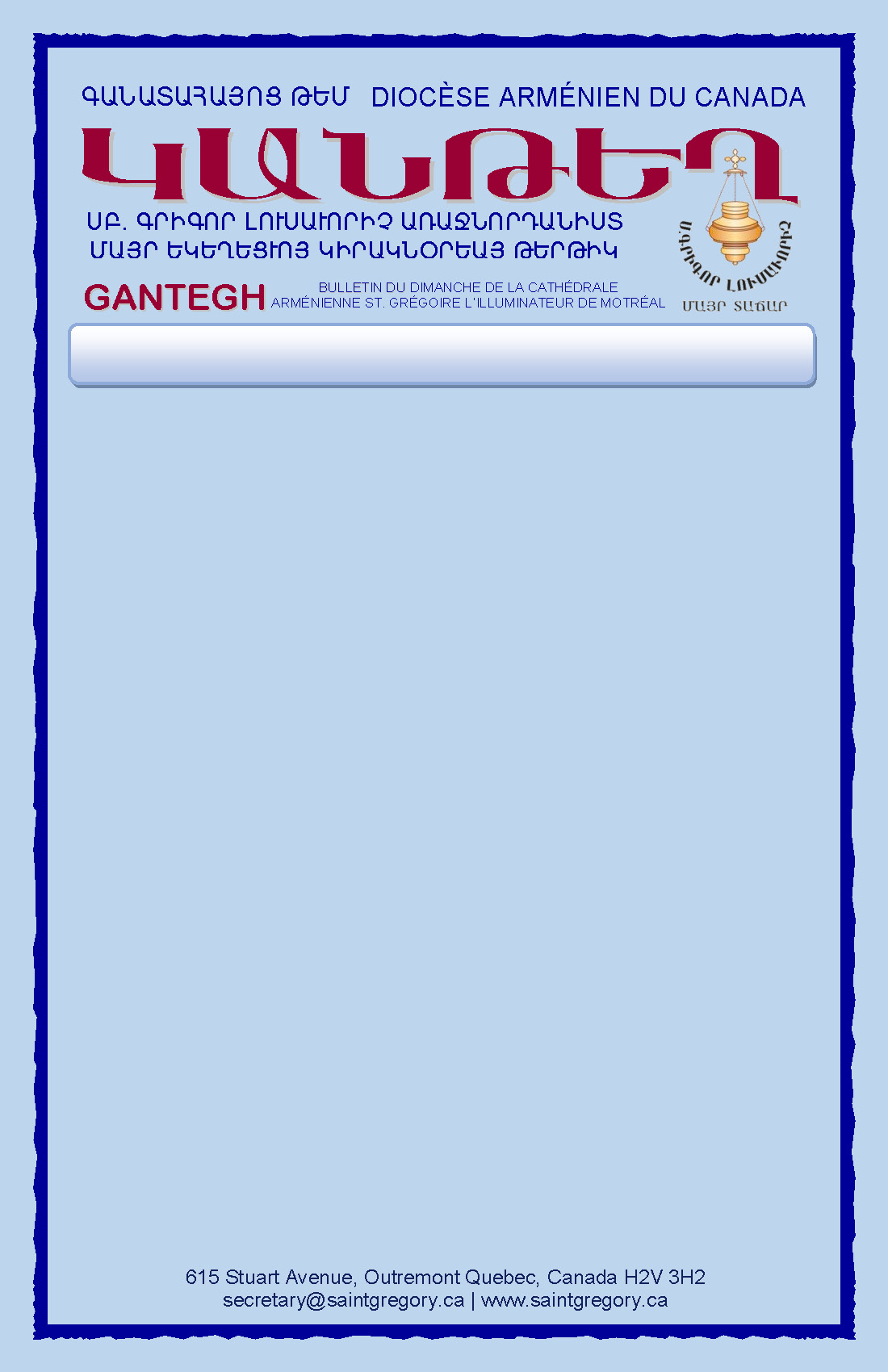 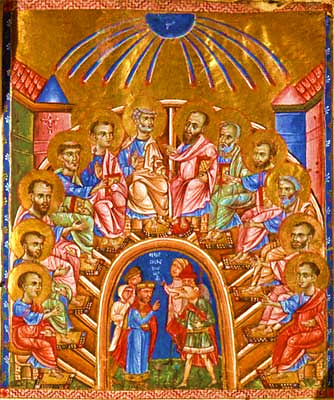 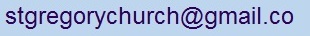 ԱՇԽԱՐՀԱՄԱՏՐԱՆ ԿԱՄ ԿԱՆԱՉ ԿԻՐԱԿԻFêTE DE LA PREMIèRE CHAPELLE,DIMANCHE VERTԱստուածաշունչի ԸնթերցումներԳՈՐԾՔ ԱՌԱՔԵԼՈՑ9.23-31ՊԵՏՐՈՍ ԱՌԱՔԵԱԼԻ ԱՌԱՋԻՆ ՆԱՄԱԿԷՆ2.1-10ՅԻՍՈՒՍ ՔՐԻՍՏՈՍԻ ԱՒԵՏԱՐԱՆԷՆԸՍՏ ՅՈՎՀԱՆՆՈՒ2.23-3.12Les lectures de la Bible d'aujourd'hui :JACQUES 3.1-12JEAN 1.1-17Պատարագիչ՝ Հոգեւոր ՀովիւԱՐԺ. Տ. ԴԱՒԻԹ ՔՀՆՅ. ՄԱՐԳԱՐԵԱՆCélébrant: Prêtre ParoissialRÉV. PÈRE DAVID MARGARYANԱռաւօտեան Ժամերգութիւն 9:30-ինOffice Matines à 9 :30Ս. Պատարագ ժամը 10:30-ինLa Sainte Messe à 10:30Deacons - AcolytesChoirmaster: Mr. Sarkis Barsemian    Organists:    Mr. Karen Manucharyan                     Mrs. Houri Bedrossian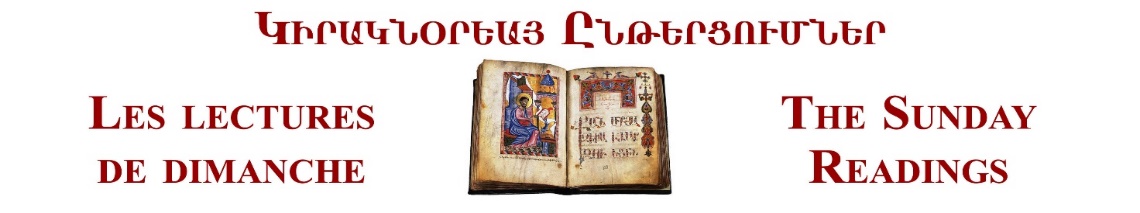 ՊԵՏՐՈՍ ԱՌԱՔԵԱԼԻ ԱՌԱՋԻՆ ՆԱՄԱԿԷՆ2.1-10Ուրեմն մէկդի՛ ձգելով ամէն չարութիւն ու ամէն խաբէութիւն ու կեղ-ծաւորութիւն եւ նախանձ ու ամէն չարախօսութիւն՝ Նորածին մա-նուկներու պէս բանական ու անխարդախ կաթին փափաքեցէք, որ-պէս զի անով մեծնաք մինչեւ փրկութիւն, Քանզի Տէրոջը քաղցր ըլլա-լուն համը առիք։ Մօտեցէ՛ք անոր, այն կենդանի Վէմին որ թէպէտ մարդոցմէ անարգուած է, բայց Աստուծմէն ընտրուած ու պատուա-կան է, Դուք ալ կենդանի քարերու պէս շինուիք հոգեւոր տաճար մը, սուրբ քահանայութիւն մը, Յիսուս Քրիստոսին ձեռքով Աստուծոյ հաճելի հոգեւոր պատարագներ մատուցանելու։ Որովհետեւ գրքին մէջ ալ կայ. «Ահա՛ Սիօնի մէջ ընտիր, պատուական անկիւնի վէմ մը կը դնեմ եւ ով որ անոր հաւատայ՝ բնաւ պիտի չամչնայ»։ Ուստի ձեզի հաւատացեալներուդ պատուական է ան, բայց անհաւատներուն՝ «Այն քարը որ շինողները անարգեցին՝ անիկա անկիւնին գլուխը ե-ղաւ» Եւ «գլորման վէմ ու գայթակղութեան քար» անոնց՝ որ խօսքին չհաւատալով կը գայթակղին, որուն սահմանուած ալ էին։ Բայց դուք «ընտիր ցեղ մըն էք, թագաւորական քահանայութիւն, սուրբ ազգ, սե-փական ժողովուրդ մը, որպէս զի հռչակէք անոր առաքինութիւննե-րը», որ ձեզ խաւարէն իր սքանչելի լոյսին կանչեց. Որ ատեն մը ժողո-վուրդ չէիք, բայց հիմա Աստուծոյ ժողովուրդն էք. որ առանց ողոր-մութեան էիք, բայց հիմա ողորմութիւն գտաք։ԱՒԵՏԱՐԱՆ ԸՍՏ ՅՈՎՀԱՆՆՈՒ 2.23-3.12Երբ զատկի տօնին Երուսաղէմ էր, շատ մարդիկ անոր ըրած հրաշքները տեսնելով՝ հաւատացին անոր անուանը։ Բայց ինք՝ Յի-սուս՝ իր անձը անոնց չէր վստահեր, վասն զի ինք կը ճանչնար ամէն մարդ։ Պէտք չկար որ ոեւէ մէկը ուրիշ մարդու համար վկայութիւն տար իրեն, քանզի ինք գիտէր թէ ի՛նչ կայ մարդուն ներսիդին։Փարիսեցիներէն մարդ մը կար Նիկոդէմոս անունով, որ Հրեայ իշ-խան մըն էր։ Ասիկա գիշերով Յիսուսին եկաւ եւ ըսաւ անոր. «Ռա՛բբի, գիտենք թէ դուն Աստուծմէ վարդապետ եկած ես, վասն զի մէկը չի կրնար ընել այն հրաշքները, որոնք դուն կ’ընես, եթէ Աստուած իրեն հետ չըլլայ»։ Պատասխան տուաւ Յիսուս եւ ըսաւ անոր. «Ճշմարիտ ճշմարիտ կ’ըսեմ քեզի. ‘Եթէ մարդ մը նորէն չծնանի, չի կրնար Աստու-ծոյ թագաւորութիւնը տեսնել’»։ Նիկոդէմոս ըսաւ անոր. «Ի՞նչպէս կրնայ մարդ մը նորէն ծնանիլ, որ ծերացած է։ Հնարաւո՞ր բան է, որ նորէն իր մօրը որովայնը մտնէ ու ծնանի»։ Յիսուս պատասխան տուաւ. «Ճշմարիտ ճշմարիտ կ’ըսեմ քեզի, Եթէ մարդ մը ջուրէն ու Հո-գիէն չծնանի, չի կրնար Աստուծոյ թագաւորութիւնը մտնել։ Մարմի-նէն ծնածը մարմին է ու Հոգիէն ծնածը հոգի է։ Դուն մի՛ զարմանար որ քեզի ըսի. ‘Պէտք է ձեզի նորէն ծնանիլ’։ Հովը ուր որ ուզէ՝ կը փչէ։ Անոր ձայնը կը լսես, բայց չես գիտեր ուրկէ՞ կու գայ, կամ ո՞ւր կ’երթայ։ Այս-պէս ալ է այն ամէնը, որ Հոգիէն կը ծնանի»։ Նիկոդէմոս հարցուց ա-նոր. «Այդ ի՞նչպէս կրնայ ըլլալ»։  Պատասխան տուաւ Յիսուս ու ըսաւ անոր. «Դուն Իսրայէլի մէջ վարդապետ մըն ես եւ այս բաները չե՞ս գի-տեր։ Ճշմարիտ ճշմարիտ կ’ըսեմ քեզի, թէ ինչ որ գիտենք՝ կը խօսինք եւ ինչ որ տեսանք՝ կը վկայենք ու մեր վկայութիւնը չէք ընդունիր։ Եթէ երկրաւոր բաները ձեզի ըսի ու չէք հաւատար, ի՞նչպէս պիտի հաւա-տաք եթէ երկնաւոր բաները ձեզի պատմեմ։ 1 Pierre 2.1-10Vous étant donc dépouillés de toute malice, et de toute fraude, de dissimulations, d'envies et de toutes médisances, Désirez ardemment, comme des enfants nouvellement nés, [de vous nourrir] du lait spirituel et pur afin que vous croissiez par lui. Si toutefois vous avez goûté combien le Seigneur est bon.Et vous approchant de lui, qui est la Pierre vive, rejetée des hommes, mais choisie de Dieu, et précieuse, Vous aussi comme des pierres vives êtes édifiés pour être une maison spirituelle, et une sainte Sacrificature, afin d'offrir des sacrifices spirituels, agréables à Dieu par Jésus-Christ.C'est pourquoi il est dit dans l'Ecriture : voici, je mets en Sion la maîtresse pierre du coin, élue et précieuse; et celui qui croira en elle, ne sera point confus.Elle est donc précieuse pour vous qui croyez; mais par rapport aux rebelles, [il est dit] : la pierre que ceux qui bâtissaient ont rejetée est devenue la maîtresse pierre du coin, une pierre d'achoppement, une pierre de scandale.Lesquels heurtent contre la parole, et sont rebelles; à quoi aussi ils ont été destinés.Mais vous êtes la race élue, la Sacrificature royale, la nation sainte, le peuple acquis, afin que vous annonciez les vertus de celui qui vous a appelés des ténèbres à sa merveilleuse lumière; [Vous] qui autrefois n'[étiez] point [son] peuple, mais qui maintenant êtes le peuple de Dieu; vous qui n'aviez point obtenu miséricorde, mais qui maintenant avez obtenu miséricorde.Jean 2.23,3-12Et comme il était à Jérusalem le [jour de] la fête de Pâque, plusieurs crurent en son Nom, contemplant les miracles qu'il faisait. Mais Jésus ne se fiait point à eux, parce qu'il les connaissait tous; 25Et qu'il n'avait pas besoin que personne lui rendit témoignage d'[aucun] homme; car lui-même savait ce qui était dans l'homme.Or il y avait un homme d'entre les Pharisiens, nommé Nicodème, qui était un des principaux d'entre les Juifs; Lequel vint de nuit à Jésus, et lui dit : Maître, nous savons que tu es un Docteur venu de Dieu : car personne ne peut faire les miracles que tu fais, si Dieu n'est avec lui. Jésus répondit, et lui dit : en vérité, en vérité je te dis : si quelqu'un n'est né de nouveau, il ne peut point voir le Royaume de Dieu.Nicodème lui dit : comment peut naître un homme quand il est vieux? peut-il rentrer dans le sein de sa mère, et naître une seconde fois? Jésus répondit : en vérité, en vérité je te dis : si quelqu'un n'est né d'eau et d'esprit, il ne peut point entrer dans le Royaume de Dieu. Ce qui est né de la chair, est chair; et ce qui est né de l'Esprit, est esprit. Ne t'étonne pas de ce que je t'ai dit : il vous faut être nés de nouveau. Le vent souffle où il veut, et tu en entends le son; mais tu ne sais d'où il vient, ni où il va : il en est ainsi de tout homme qui est né de l'Esprit.Nicodème répondit, et lui dit : comment se peuvent faire ces choses? Jésus répondit, et lui dit : tu es Docteur d'Israël, et tu ne connais point ces choses! En vérité, en vérité je te dis : que ce que nous savons, nous le disons; et ce que nous avons vu, nous le témoignons; mais vous ne recevez point notre témoignage. Si je vous ai dit ces choses terrestres, et vous ne les croyez point, comment croirez-vous si je vous dis des choses célestes? ՀՈԳԵՒՈՐ ՀՈՎԻՒԻ ՊԱՏԳԱՄԸ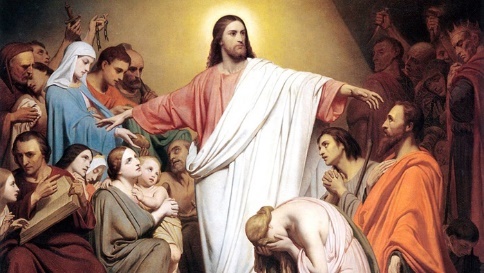  ԿԱՆԱՉ ԿԱՄ ԱՇԽԱՐՀԱՄԱՏՐԱՆ ԿԻՐԱԿԻԱւետարանին մէջ կը կարդանք, թէ Առաքեալներ Յիսուսի Երկինք Համբարձումէն ետք, կը հաւաքուէին Վերնատան մէջ եւ կը յիշէին իրենց Մեծ Վարդապետին Վերջին Ընթրիքին ժամանակ տուած պատգամները: Կ'օրհնէին հացն ու գինին, միասին կ՚աղօթէին ու կը ճաշէին: Այս բոլորը անոնք կը կատարէին միասնաբար եւ ոեւէ մէկը սեփականութիւն չունէր: Մէկը բոլորին եւ բոլորը՝ մէկին համար էին: Ահա այսպիսի հաւաքոյթներու առաջին աղօթավայրն է, որ կը կոչուի Աշխար-համատուռ, այսինքն՝ Աշխարհի առաջին Մատուռը կամ առաջին Եկեղեցին:Այսօրուան տօնը կը կոչուի նաեւ Կանաչ Կիրակի: Դժբախտաբար կանաչ բառին ճշգրիտ իմաստը մեզի ծանօթ չէ: Ան նոր իմաստ մը կրնայ ստանալ, եթէ նմանութիւն տեսնենք բնութեան եւ առաջին Եկեղեցիին միջեւ: Ան բնութեան մէջ ծաղկող, աճող կեանքն է, որ կենդանութիւն եւ թարմութիւն կու տայ աշխարհին ու մարդկութեան: Աշխարհի առաջին Մատուռն ալ իբրեւ Յիսուսի ցանած սերմին կանաչ ծիլերը, աճեցաւ, բազմացաւ ու դարձաւ աշխարհին մէջ տարածուած առաջին Եկեղեցին:Ինչպէս ըսինք կանաչ բառը կը կապուի  բնութեան զարթօնքին հետ: Տաք երկիրներու մէջ, ուր ձմեռը կարճ կ'ըլլայ, ձիւն չի տեղար, այնտեղ ապրողները շատ չեն զգար գարնան հրաշալիքը, տեսակ-տեսակ ծաղիկներու բացուիլն ու կանաչութեան արթնացումը:  Կը յիշեմ Հայաստանի ձիւնոտ ձմեռէն ետք, մենք կ՚երազէ-ինք, թէ ե՞րբ պիտի գայ գարունը, որ տեսնենք ձնծաղիկներու ու զանազան ծաղիկներու բացուիլը եւ ծառերու ծաղկումը: Գարունը հրաշք է, կանաչութիւնը՝ կեանք :Եթէ գարնան կանաչութիւնը  նոր զարթօնք կ՚առաջացնէ մեր մէջ, պատկերացուցէք, եթէ ամէն մէկս մեր մէջ զգանք մեր հոգիին զարթօնքը, հաւատքի զօրացումը, սիրոյ զգացումին առատութիւնը, այն սիրոյ, որ Յիսուս կտակ թողեց մեզի երկու հազար տարի-ներ առաջ: Այս սիրոյ աղբիւրը եղած է այսօր ու պիտի մնայ Հայաստանեայց Առաքելական մեր Սուրբ Եկեղեցին:Զարմանալիօրէն երբեմն կը լսեմ, թէ ոմանք կը փորձեն մեր հաւատացեալ հայորդիներուն ուշադրութիւնը շեղել օտար եկեղեցիներու եւ կղերականներու գովքը ընելով․ «Գիտէք թէ ի՞նչ գեղեցիկ է այս եկեղեցին կամ այն եկեղեցին»: «Անոնց կղերականը այնպիսի քարոզ կը խօսի, որ հոգիդ կը հանդարտի», «Այնտեղ շատ աւելի լաւ է, քան այստեղ» եւ այլն:Այսպէս արտայայտուողներուն ես կ'ուզեմ յիշեցնել  5-րդ դարու մեր նշանաւոր Հայրապետներէն՝ Ս. Սահակ Պարթեւ Կաթողիկոսին այս երբեք չհինցող խօսքը.- Երբ նախարարները յոգնած, ձանձրացած եւ յուսահատ ժամանակի հայոց թագաւորին վարք ու բարքէն, ցանկութիւն ունեցած էին անոր փոխարէն պարսիկ մէկը բերել եւ դիմած էին այս հարցով Վեհափառ Հայրապետին՝ անոր  օգնութիւնը խնդրելով։  Հայրապետը նախ փորձած  էր իշխանները ետ պահել իրենց այս սխալ որոշումէն, ապա վրդոված ըսած էր․ «Մեր հիւանդ ոչխարը աւելի նախընտրելի է, քան ուրիշին առողջ գայլը», հասկցնելով իշխաններուն, որ ուրիշը, օտարը մեր լաւութիւնը չ'ուզեր, այլ պիտի փորձէ մեզ օգտագործել ի շահ իր պետութեան ու ժողովուրդին: Ի՞նչ հրաշալի, ուսանելի եւ իմաստուն խրատ է այս:Մի ծուլանաք, եկէք ձեր Տունը, Աստուծոյ Տունը, բոլորիս Տունը եւ թերահաւատ մի ըլլաք, այլ ոգեւորուած, լիցքաւորուած, շարունակեցէք ձեր կեանքը: Ձեզմէ ամէն մէկը թող իր հոգեկան աշխարհը դարձնէ մէկ եկեղեցի, հաւատքի Եկեղեցի, որպէսզի ո՛չ մէկ օտար ազդեցութիւն, ո՛չ մէկ օտար աղանդ չկարենայ կործանել մեր տան միասնութիւնն ու խաղաղութիւնը: Յիսուս իր ժամանակին զգուշացուց Իրեն հետե-ւողներուն․ «Զգո՛յշ եղէք սուտ մարգարէներէն, որոնք մօտ են ձեզի ոչխարներու զգեստներով, բայց ներսէն յափշտակող գայլեր են:Իրենց գործերէն կը ճանչնանք անոնց (Մատթ․ 7:15) եւ կը շարունակէ ․ «Ով որ կը լսէ իմ այս խօսքերս եւ կը կատարէ զանոնք, կը նմանի իմաստուն մարդու մը, որ իր տունը շինեց ժայռին վրայ անձրեւները թափուեցան, եւ գետերը յորդեցան, հողմերը փչեցին եւ զարկին այդ տունին, բայց չկործանեցաւ, որովհետեւ ժայռին վրայ հաստատուած էր: Իսկ ով որ լսէ իմ այս խօսքերս եւ զանոնք չի կատարէ, կը նմանի յիմար մարդու մը, որ իր տունը շինեց աւազին վրայ անձրեւները թափուեցան, եւ գետերը բարձրացան, հողմերը փչեցին եւ զարկին այդ տունին եւ ան ինկաւ, եւ անոր կործանումը շատ մեծ եղաւ» (Մատթ․ 7:24-28):Այդ ժայռին վրայ կառուցուած Տունը Հայաստանեայց Առաքելական մեր Սուրբ Եկեղեցին է: Կարդացէ՛ք մեր Եկեղեցւոյ պատմութիւնը եւ կը տեսնէք, թէ ան ինչպիսի սիրով, ջերմութեամբ ու հաւատքով պաշտպանած է իր զաւակները օտար քամիներէն  մինչեւ այսօր: Գրկախառնուեցէք անոր հետ եւ կը զգաք, թէ դուք ինչքան ուժեղ էք:Այս գեղեցիկ տօնական օրը, իմ աղօթքս ուղղուած է Աստուծոյ, որ Ան Իր Ամենազօր Աջով պահէ պահպանէ մեր ժողովուրդին բոլոր զաւակները ամենուր ամէն տեսակ փորձանքներէն ու դժբախ-տութիւններէն: Թող Աստուծոյ սէրն ու խաղաղութիւնը միշտ թագաւորեն մեր բոլորին սիրտերուն մէջ: Ամէն:Օրհնութեամբ՝Տ. Դաւիթ քահանայ ՄարգարեանՀոգեւոր հովիւHolidaysSunday of the World Church (Green Sunday)The second Sunday following the Glorious Resurrection of Our Lord Jesus Christ is the Sunday of the World Church. It commemorates the first Church of Jerusalem, established by Christ. On the first day of the Jewish festival of Passover, Jesus instructs two of the Apostles, Peter and John, to go into Jerusalem and meet a man, who would direct them to a house where Christ and His Apostles could celebrate the Passover Feast. Peter and John are led to the “Upper Room” of a house, where they make the necessary preparations for the meal.  Later that evening Christ and the Twelve Apostles sit together to eat supper. Christ speaks to them and says, “I have desired to eat this Passover with you before I suffer:  For I say unto you, I will not any more eat thereof, until it be fulfilled in the Kingdom of God. And He took the cup, and gave thanks, and said, "Take this, and divide it among yourselves: For I say unto you, I will not drink of the fruit of the vine, until the kingdom of God shall come.” And he took bread, and gave thanks, and broke it, and gave unto them, saying, “This is my body which is given for you: this do in remembrance of me.” Likewise, also the cup after supper, saying, “This cup is the new testament in my blood, which is shed for you.”  (Lk 22:15-20) This “Last Supper” was the event where Jesus Christ established the Sacrament of Holy Communion, which we celebrate every Sunday during the Divine Liturgy in Armenian Churches throughout the world. The Upper Room in Jerusalem is considered to be the first Church, as founded by Christ.  The Sunday of the World Church is also called “Green” Sunday, which is the popular name of the feast and is linked with the awakening of nature in the springtime.ՇԱԲԹՈՒԱՆ ԱՂՕԹՔԸ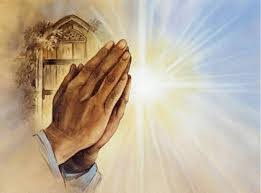 ԱՂՕԹՔԱՌՈՂՋՈՒԹԻՒՆ ԽՆԴՐԵԼՈՒՍրտի խորերէն խօսք Աստուծոյ հետԶՏագնապի մէջ է հոգիս,Վասնզի աներեւոյթ երակներուԳաղտնորոգայթ եւ մոլարՃամբաներէն թափանցողԳարշելի մեղքերՋրգողած են զայն.Որդի Աստուծոյ,Գթածաբար առողջացուրՉարագործին թոյներուն անտեսանելի ուռոյցքները՝Քու ինքնաբաւ զօրեղութեամբդ:Անօրէն մարմինիս անդաստանի մէջԲազմազան մահացուցիչ ախտեր են հաստատուած.(Շարունակելի)PRIÈRE EN DEMANDE DE BONNE SANTÉVIAvec les âmes captives, enfermées dans les enfers, proscrites,Je reste emprisonné, en péril;Veuille donc, après avoir fait poindre le rayon de miséricorde de ta gloire,Ô Toi qui es ma lumière dans l’angoisse,Me délivrer en m’arrachant aux nœuds du Destructeur.A cause de l’abomination de mes péchés,Qui sournoisement par des chemins invisibles, détournés, m’ont envahi de tous côtés, mon âme, comme atteinte d’hydropisie, est en détresse :Les tumeurs envenimées, cachées au regard, causées par le Malin,Veuille par ta Puissance absolue les guérir en ta miséricorde, ô Fils de Dieu!(À suivre)ՀՈԳԵՀԱՆԳԻՍՏ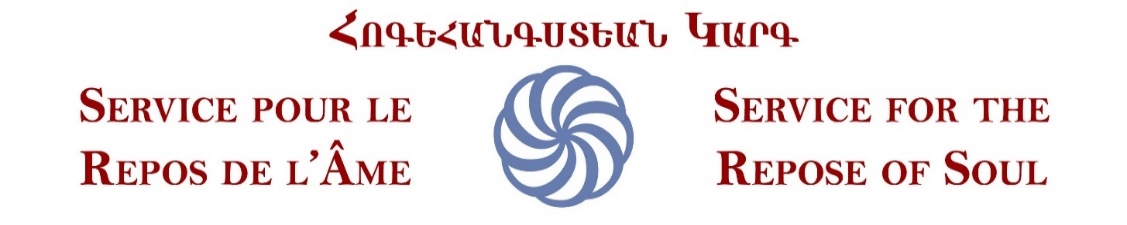 ԿԻՐԱԿԻ, 5 Մայիս 2019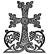 Տիկ. Պայծառ Քանարին եւ դուստրին՝ Նաթալիի,Եւ համայն Ուլուսեան, Աճէլեան եւ Քանար ընտանիքներու,Խնդրանքով հոգեհանգստեան պաշտօն պիտի կատարուիիրենց սիրեցեալ ամուսնոյն, հօր, եղբօր եւ քեռայրին՝ԱՐՄԵՆԱԿ ՈՒԼՈՒՍԵԱՆԻ(ARMENAG OULOUSIAN)Մահուան 40-ին առիթովՅիշատակն արդարոց օրհնութեամբ եղիցի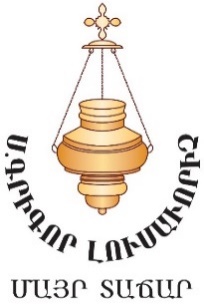 ՈՒՐԱԽՈՒԹԵԱՄԲ ԱԶԴ ԱՌՆԵՄՔՍրբոց Ղեւոնդեանց Քահանայից Տօնին առիթովսոյն թուականի Փետրուար 26, 2019-ինՆ.Ս.Օ.Տ.Տ. Գարեգին Բ Ամենայն Հայոց Հայրապետիբարձր տնօրինութեամբեւ Թեմակալ Առաջնորդ Սրբազան Հօր՝Գերշ. Տ. Աբգար Եպս. Յովակիմեանի միջնորդութեամբառ ի գնահատութիւն արդիւնաւոր ծառայութեան եւ վաստակի,Մոնթրէալի Ս. Գրիգոր ԼուսաւորիչԱռաջնորդանիստ Մայր ԵկեղեցւոյՀոգեւոր Հովիւ՝Արժ. Տ. Դաւիթ Քհնյ. Մարգարեանինշնորհուեցաւ լանջախաչ կրելու իրաւունք:Արդ, մեր որդիական երախտագիտութիւնը կը յայտնենք Առաջնորդ Սրբազան Հօրիր հայրական հոգածութեան եւ բարեխօսութեան համար:Այսու կը հրաւիրենք մեր Հայազն հաւատացելոց ներկայ գտնուելու Աշխարհամատրան Կիրակի, 5 Մայիս 2019-ին, առաւօտեան ժամը 10:30-ին, Սուրբ եւ Անմահ Պատարագին, յընթացս որի հանդիսապետութեամբ Թեմակալ Առաջնորդ Սրբազան Հօր՝ պիտի յանձնուի Հոգեւոր ՀովիւինՍրբատառ կոնդակն ու լանջախաչը:Եկեղեցւոյ Մամլոյ ԴիւանCHURCH: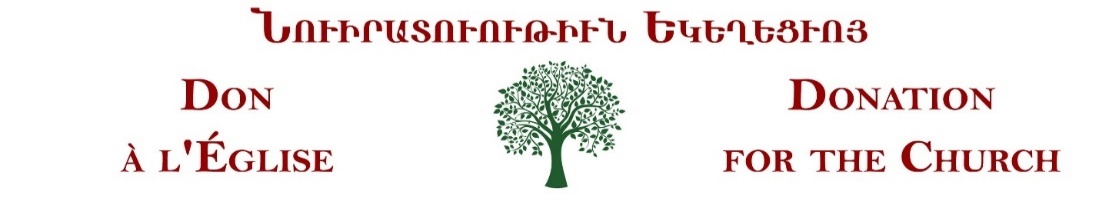 IN LIEU OF FLOWERS DONATIONS MADE:THE LATE HASMIG DELALIAN NICOGHOSIAN:Mr. Jonathan Abissidan $150, Mr. Zareh Absarian, Mr. Aharoun Khobassarian, Mr. Hagop Kouyoumjian $100, Mrs. Lucie Kasparian $40, Mr. Pierre Madgo $20 HOKEHANKISD (REQUIEM SERVICES)IN MEMOEY OF:THE LATE AKABI VARTANYAN KEORHADZIAN:Mr. Kevork Keorhadzian $1000, Mr. & Mrs. Onnik & Marie Pilafian $100, Mr. & Mrs. Krikor & Rosa Dikranian $30THE LATE YVONNE ADJEMIAN:Mrs. Therese Zakarian $300, Mr. Michael Akkibrityan $100, Mrs. Hripsime Shahbazian, Mr. & Mrs.  Jacques & Seta Haladjian $50, Mrs. Chake Mamaganian $25, Mrs. Marie AdjemianREQUIEM EASTER REMEMBRANCEDAY OF THE DEAD- MERELOTZ:IN MEMORY OF:THE LATE VAROSIAN FAMILY:Mrs. Nina & Mrs. Zinaida Varosian $50THE LATE CANKUL, ATAMOGLU & ARZOUMANIAN  FAMILIES:Mr. & Mrs. Nuran & Hasmik Cankul $200PALM SUNDAY HOLY PICTURES:Mr. Edouard Husseindjian $200YOUGHAKIN EASTER:Mr. Ramsey Ferahian, Mr. & Mrs. Murat & Anahit Demirdogen, Mr. Haroutioun Ballian, Mr. & Mrs. Stephan & Chantal Dolarian, Mr. & Mrs. Wahan Basmadjian $100,  Mrs. Hilda Kepekci $75, Mr. & Mrs. Garbis & Silva Ferah, Mr. & Mrs. Boghos & Sirvart Kichian, Mr. & Mrs. Harutyun & Silva Seropian, Mr. & Mrs. Haik  & Nadya Manoukian, Mr. & Mrs. Manuk & Sella Ortainceyan, Mr. Philip Yacoubian, Mr. & Mrs. Garo & Sylvia Nazirganian, Mrs. Sophie Chalvardjian, Mr. Boghos Sahaguian, Mr. & Mrs. Raffi & Diana Tufenkjian $50, Mr. & Mrs. Gevorg & Lilit Tadevosyan $40, Mr. Jirayr Gazeryan, Mrs. Lucy Garabedian, Mrs. Alice Baltadjian, Mr. & Mrs. Garo & Nevart Paragamyan, Mr. & Mrs. Mihran & Marguerite Meneshian, Mr. & Mrs. Mardiros & Linda Talaslian $30, Mr. Berge Berberian, Mrs. Hermine Gorlon, Mr. Mihran Narekian $25, Mr. & Mrs. Kevork Linda Essegulian $10    «ՈՂՋՈՅՆ»-Ի ԲԱՆԱՁԵՒԵՐ
SALUT DE PAIX

Յարգելի հաւատացեալներ,
Սուրբ Պատարագի ընթացքին «Սուրբ Ողջոյն» կը փոխանակենք։
Այդ առթիւ, «Ողջոյն» տուողը պէտք է  ըսէ.-
Pendant la Sainte Liturgie, on échange le baiser de la paix.
Celui qui salue dit:
1) Յունուարի 5-էն մինչեւ 13-ը։
    Du 5 au 13 Janvier
    Ծնունդի ութ օրերուն.-
«ՔՐԻՍՏՈՍ ԾՆԱՒ ԵՒ ՅԱՅՏՆԵՑԱՒ»
«Le Christ est né et s’est révélé»2) Զատիկէն մինչեւ Համբարձում.-
    À partir de Pâques jusqu’à l’Ascension.- 
«ՔՐԻՍՏՈՍ ՅԱՐԵԱՒ Ի ՄԵՌԵԼՈՑ»
«Le Christ est ressuscité d’entre les morts»3) Միւս օրերուն.- 
     Les autres jours.-
«ՔՐԻՍՏՈՍ Ի ՄԷՋ ՄԵՐ ՅԱՅՏՆԵՑԱՒ»
«Le Christ s’est révélé parmi nous»
«Ողջոյն» ստացողը պէտք է պատասխանէ .-
Celui qui reçoit le salut réponds: 
1-  Ծնունդի ութ օրերուն.- 
«ՕՐՀՆԵԱԼ Է ԾՆՈՒՆԴՆ ՔՐԻՍՏՈՍԻ»
«Soit bénie la Naissance du Christ»
2- Զատիկէն մինչեւ Համբարձում.-
«ՕՐՀՆԵԱԼ Է ՅԱՐՈՒԹԻՒՆՆ ՔՐԻՍՏՈՍԻ»
«Soit bénie la Résurrection du Christ»
3-  Միւս օրերուն.- 
«ՕՐՀՆԵԱԼ Է ՅԱՅՏՆՈՒԹԻՒՆՆ ՔՐԻՍՏՈՍԻ»
«Soit bénie la Révélation du Christ»ՆԻՍՏ ՈՒ ԿԱՑ ԵԿԵՂԻՑԻԻՆ ՄԷՋ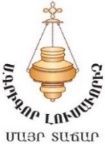 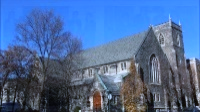 Ամենուն յատուկ ուշադրութեան եւ նկատառութեան կը հը-րաւիրենք հետեւեալ պարագաները.1. Հաւատացեալները պարտին խոստովանիլ՝ Ս. Հաղորդու-թիւն ստանալէ առաջ:2. Կանայք երբ հաղորդուելու կը մերձենան, անհրաժեշտ է որ իրենց գլուխը ծածկեն քողով կամ գլխարկով:3. Երբ Եկեղեցի կ՚երթանք մասնակցելու Ս. Պատարագին կամ այլ արարողութիւններու, պարտինք վայելուչ եւ լուրջ զգեստ-ներ հագուիլ, ուշադիր ըլլալ մեր նիստ ու կացին, զգուշանալ ողջագուրումներէ եւ իրարու հետ խօսակցելէ:4. Երբ Եկեղեցին ենք ու կը սպասենք մասնակցելու արարո-ղութեան մը կամ արարողութեան աւարտին ենք եւ կը պատ-րաստուինք դուրս գալ Եկեղեցիէն, պէտք է խուսափիլ աղմկելէ կամ իրար հետ խօսակցելէ ։ Եկեղեցին ա-ղօթքի Սուրբ վայր է։ Այնտեղ՝ շարունակ եւ միշտ ԼՌՈՒԹԻՒՆ եւ ԽԱՂԱՂՈՒԹԻՒՆ պէտք է տիրէ։OBSERVANCES PARTICULIÈRES À RESPECTERNous attirons tout particulièrement Votre attention sur les points suivants:1) Les fidèles doivent se confesser avant de recevoir la Sainte Communion.2) Les femmes doivent avoir la tête couverte pour communier.3) Chaque fois que nous entrons dans l’Eglise pour assister à une cérémonie religieuse, nous devons être attentifs à la dignité de notre tenue, à la célébration en cours et éviter de saluer ostensiblement nos proches ou nos amis dans ce lieu saint.4) Il est rappelé que l’Eglise est un lieu Saint où doivent toujours régner le calme et la sérénité. Il est instamment demandé aux fidèles qui désirent se saluer, avant ou après les cérémonies, de le faire à l’extérieur de ce lieu de prières.  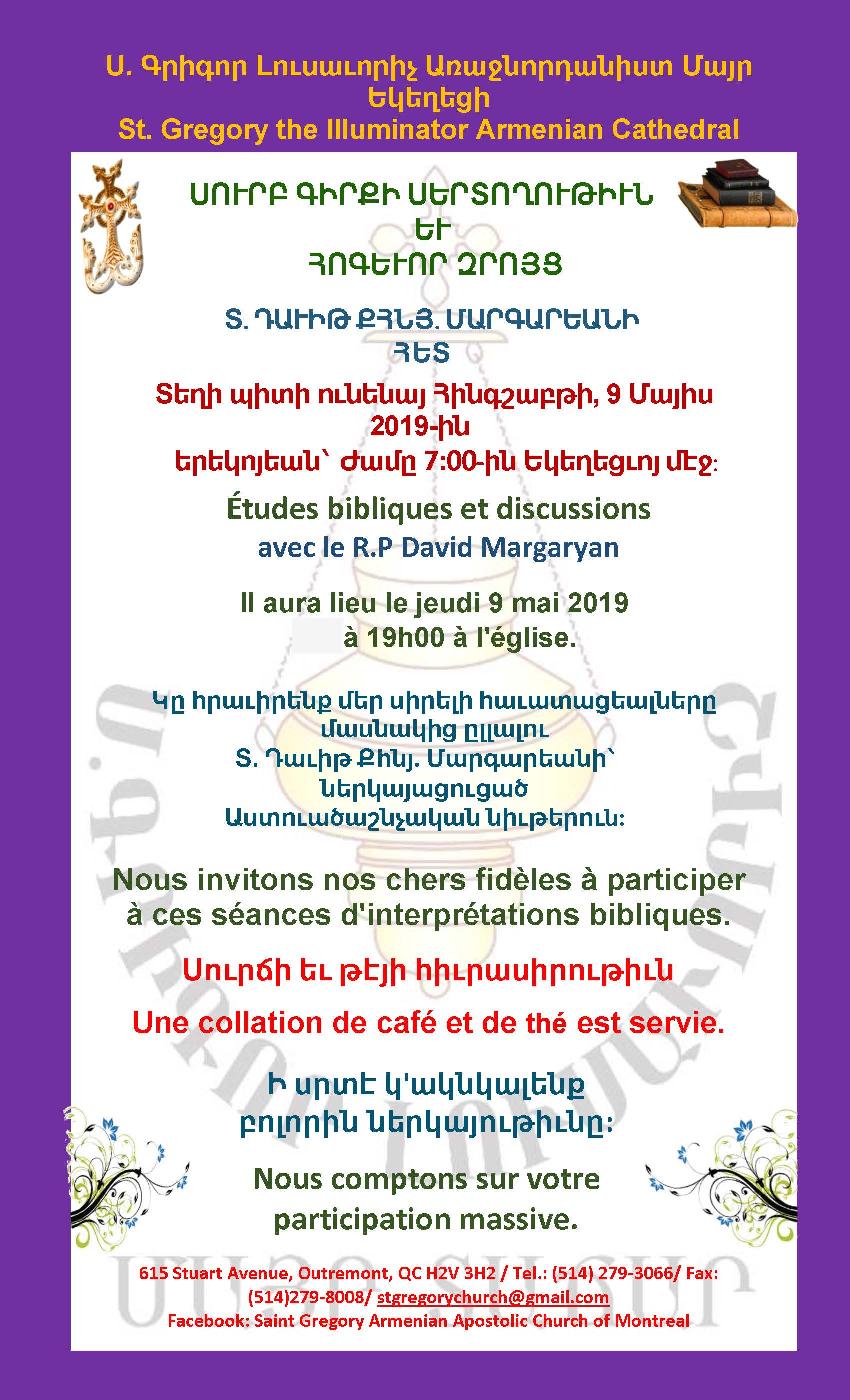 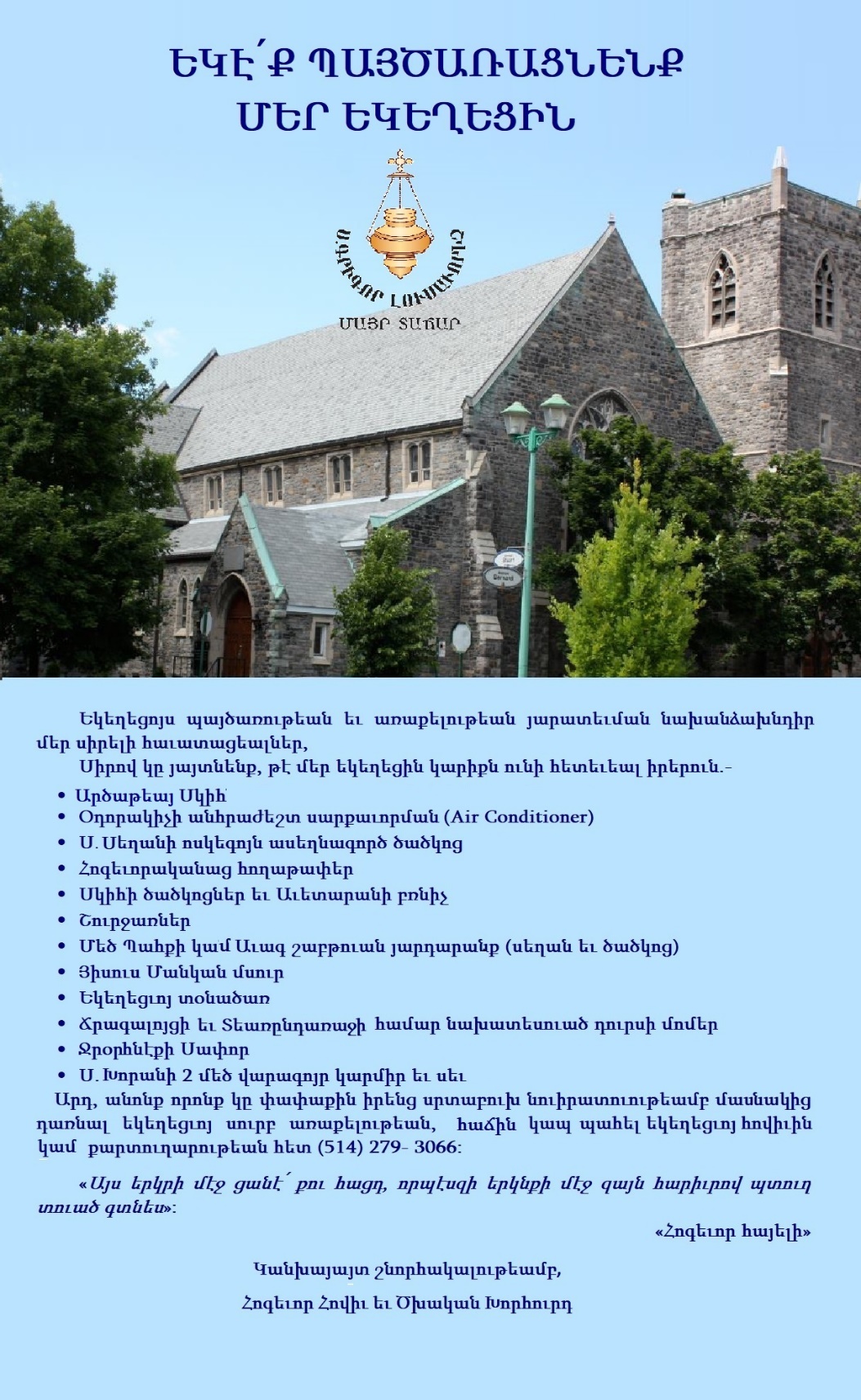 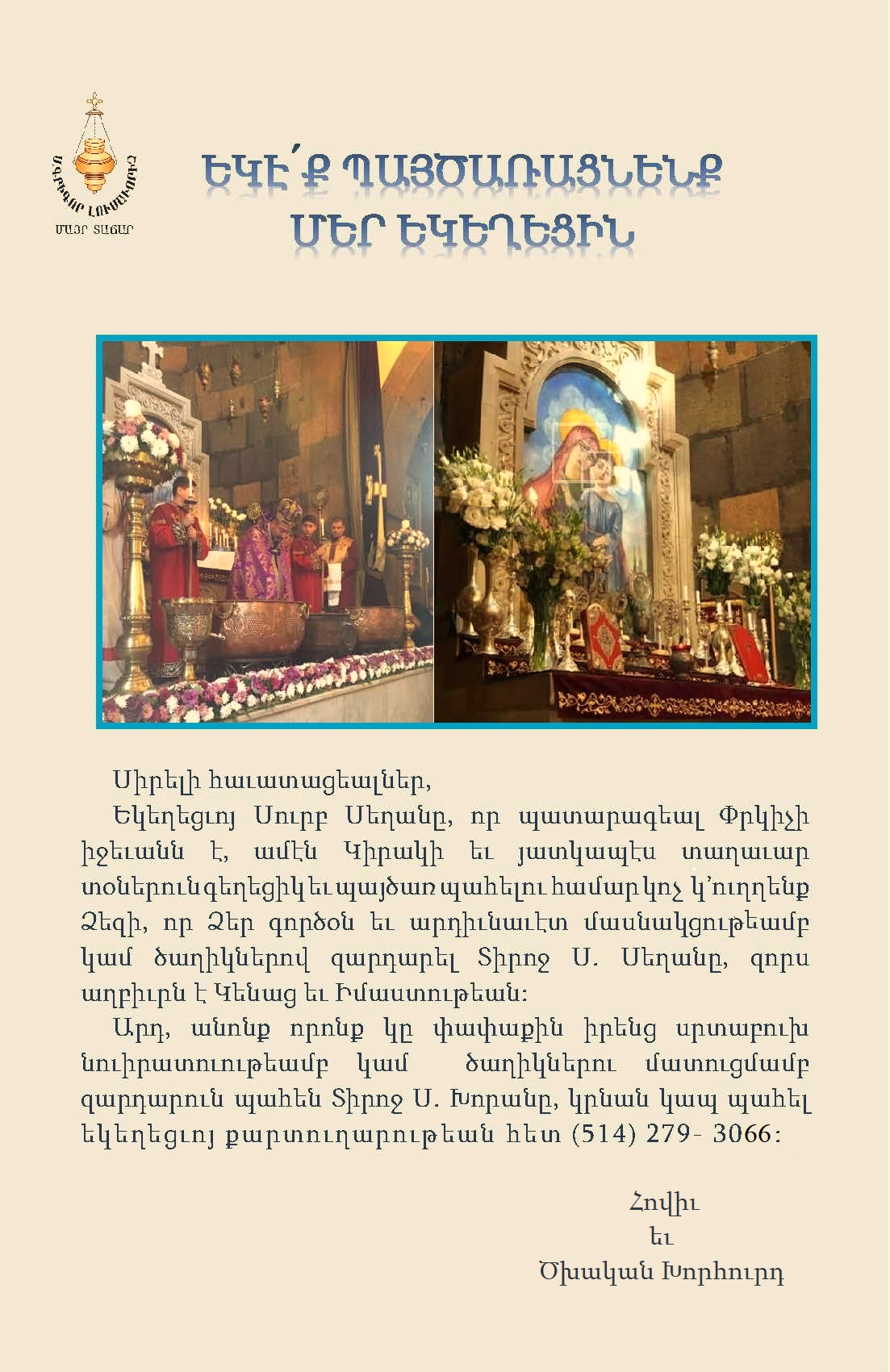 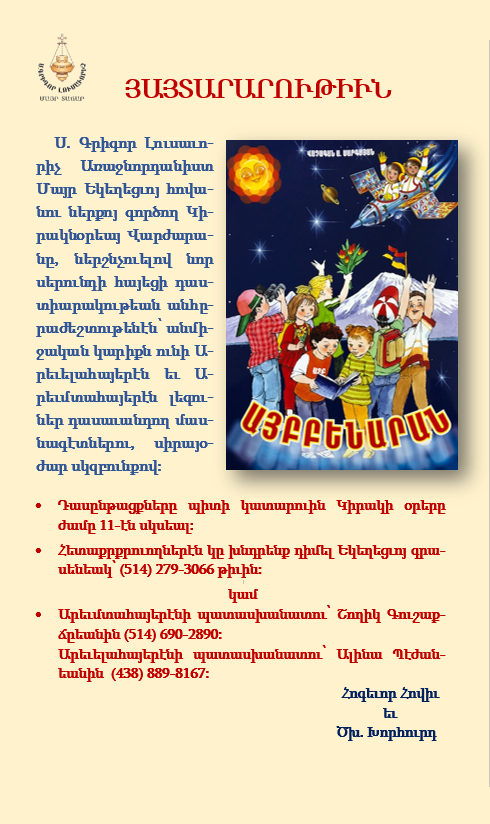 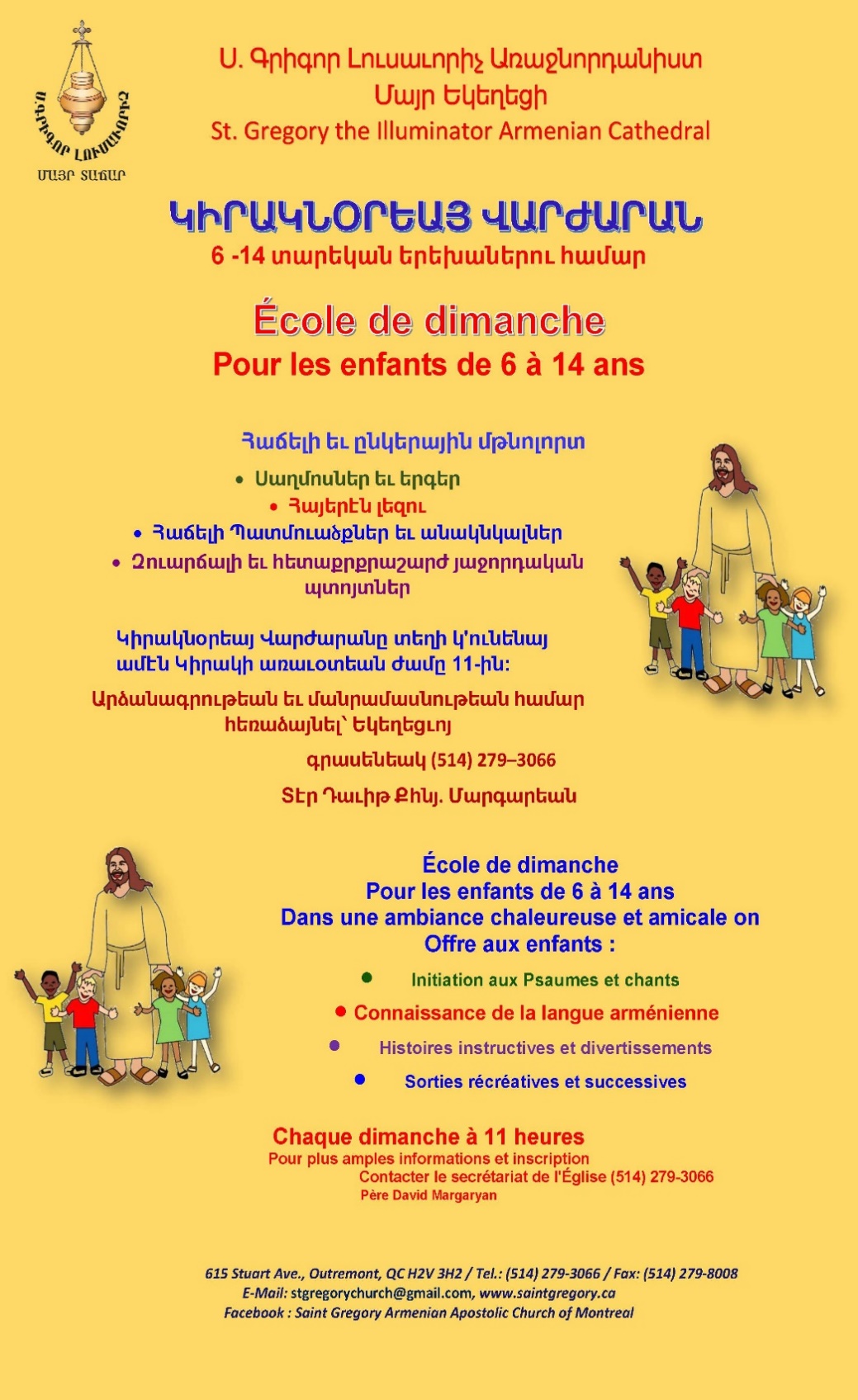 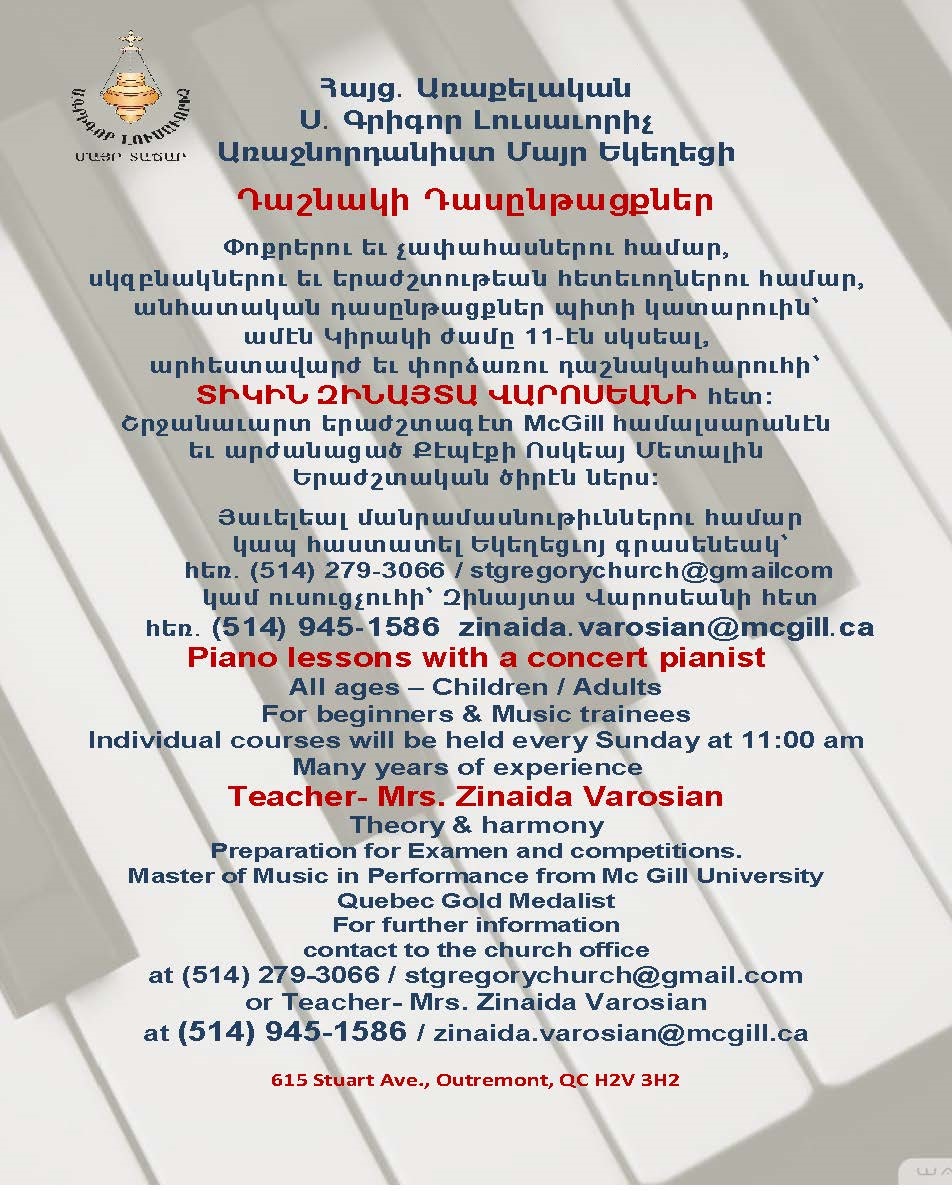 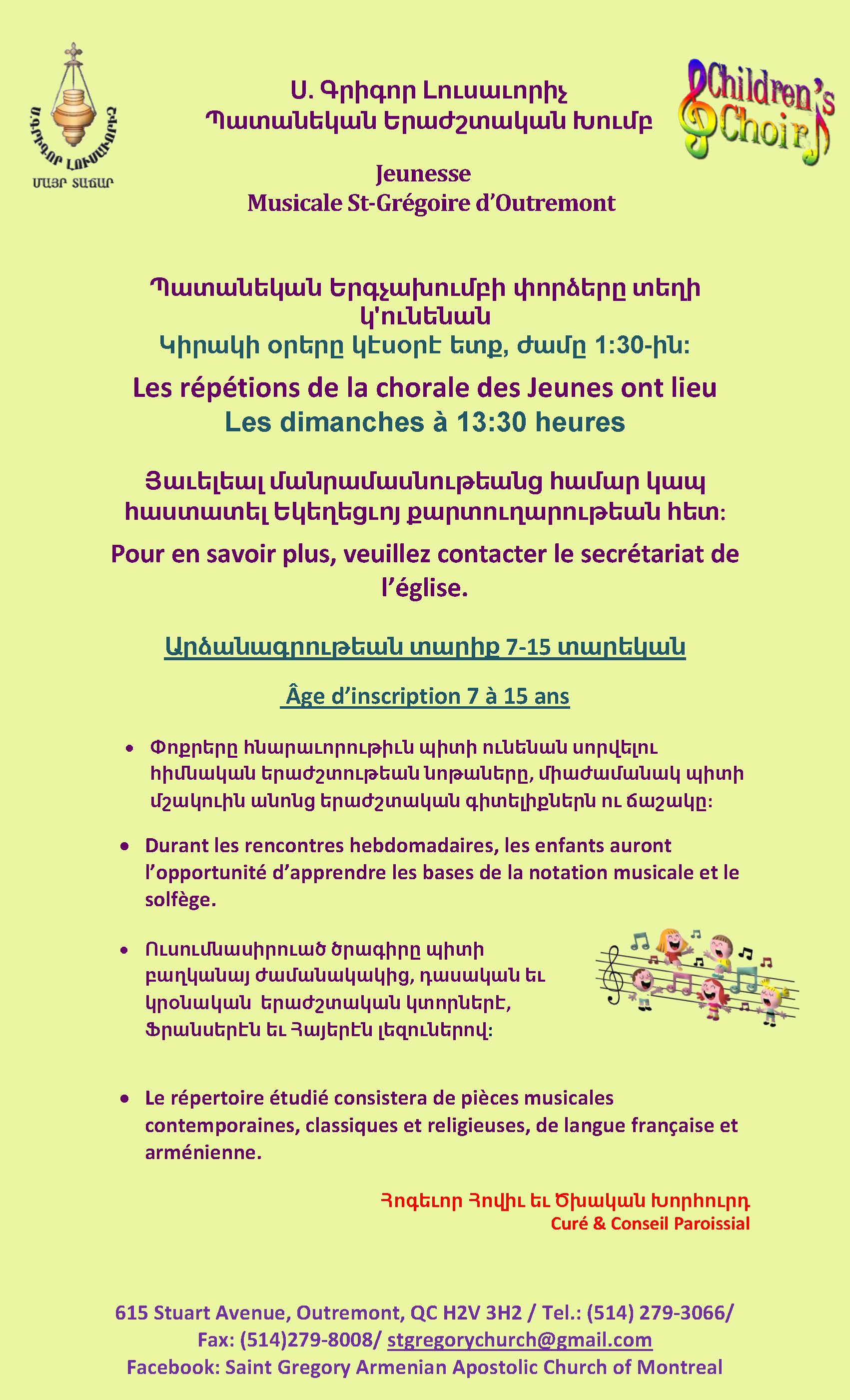 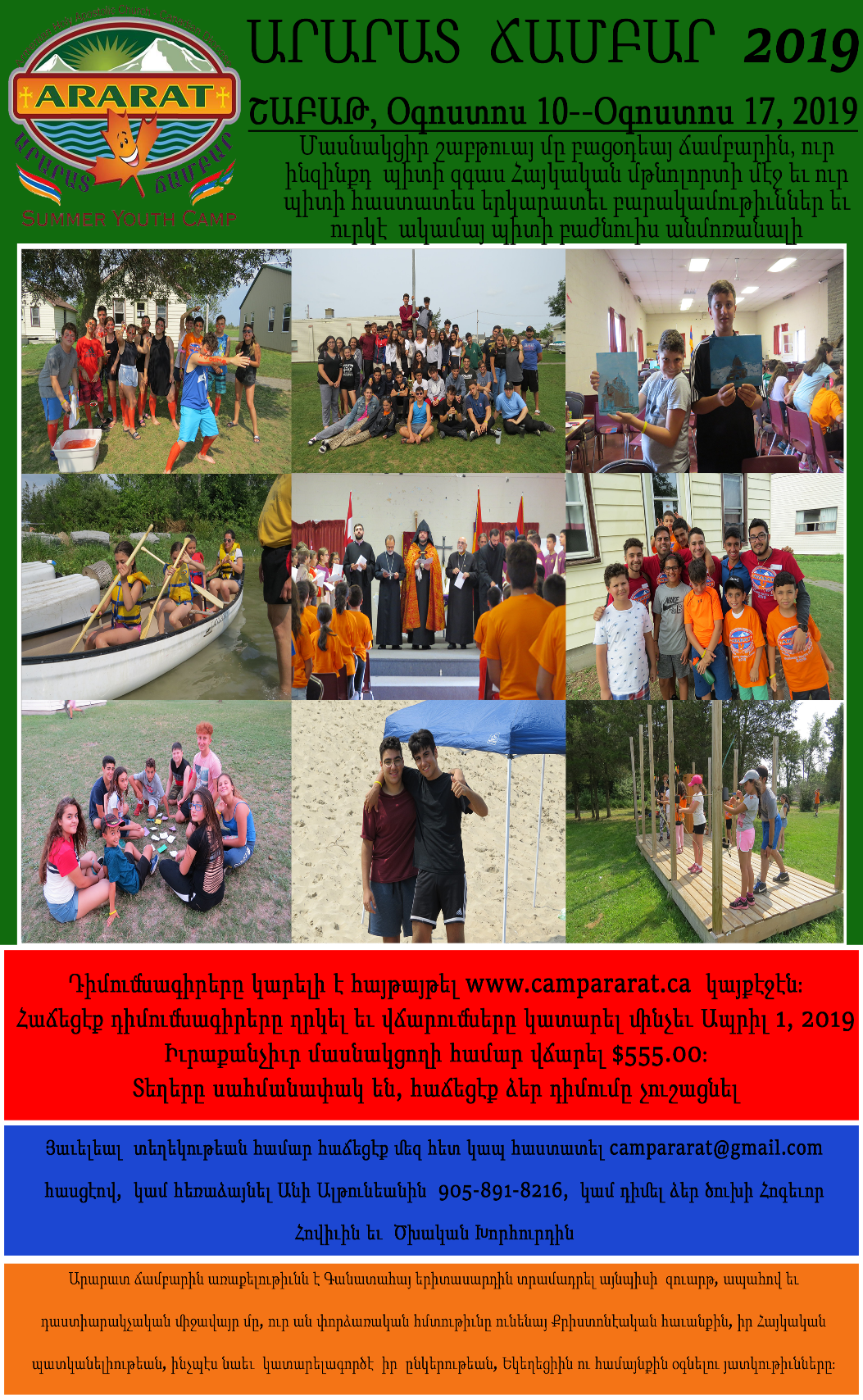 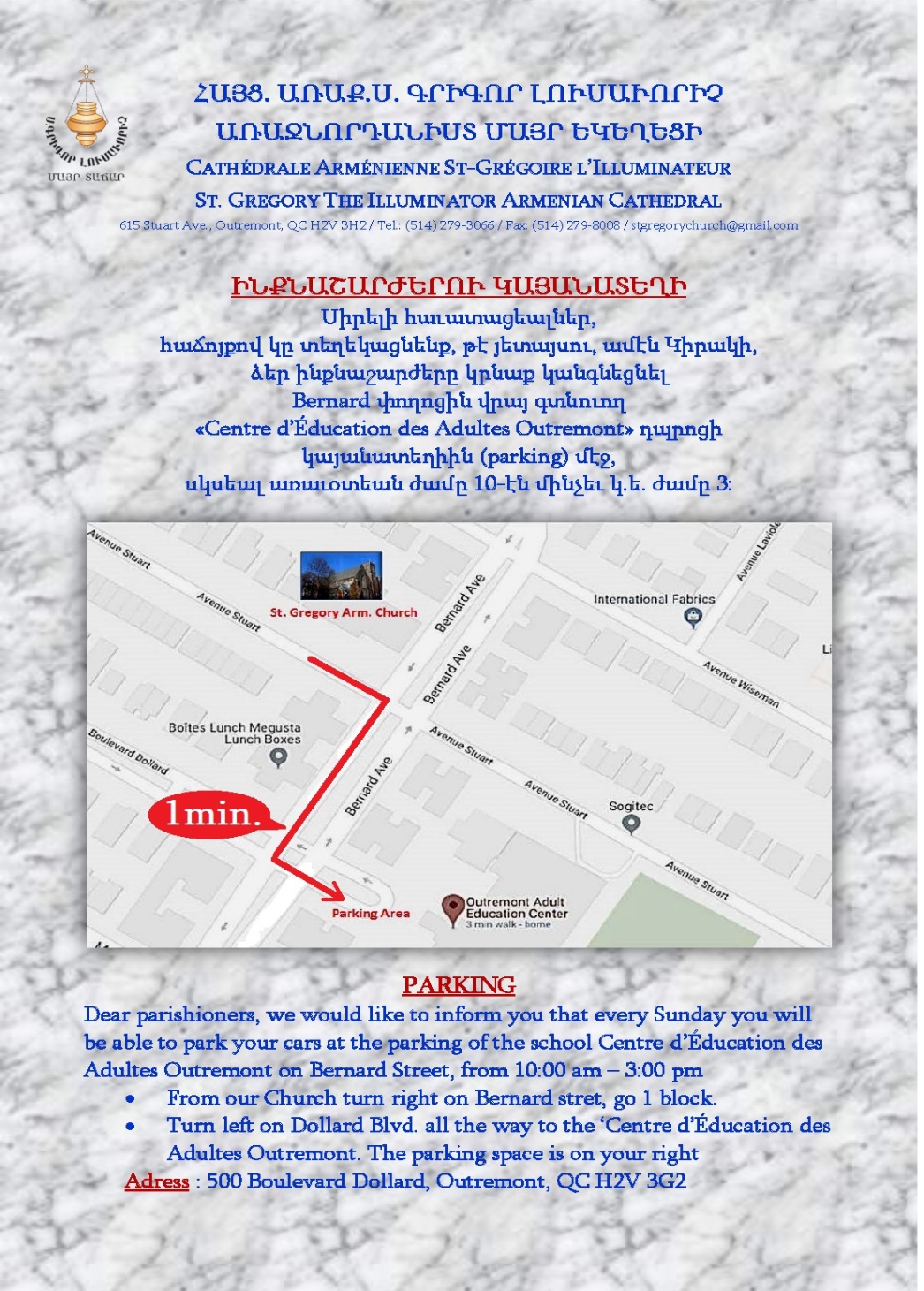 